                                                NOMINATION FORM Management Development Programme on“Public Procurement”TO BE FILLED IN BY THE SPONSORName of the Sponsor____________________________ Designation____________________________Organisation_______________________________________________________________Address for Communication ____________________________________________________________________________________________City_______________________ PIN ____________________________Phone______________________Telex______________Fax_______________Email__________________Number of nominations from the Organization_____________________________ (Refer to O.M. NO.F.19/6/2017-PPD, dated 01/02/2018)						Signature of the Sponsor		     		         With stamp of the organizationDate:Please return the completed form to: procurementtraining@nifm.ac.in, pkpandey@nifm.ac.in Contact Desk No: 09821181128Email: PS: Photocopy of this form can also be usedSector-48,  Pali Road,  Faridabad – 121 001. HaryanaCONTACT NO: 0129-2465251, 2465276 Fax: 0129-2418867, 2418879Details of NominationsPlease attach additional copy of this sheet, if requiredSchedule of training during 2018-19Schedule of training during 2018-19Schedule of training during 2018-19Schedule of training during 2018-19Schedule of training during 2018-19Schedule of training during 2018-19MonthDurationMonthDurationMonthDurationApril, 1802-07 AprilJuly, 1802-07 JulyDecember, 1803-08 December16-21 April16-21 July10-15 December23-28 April30 July-04 Aug17-22 DecemberMay, 1807-12 MayAugust, 1806-11 AugustJanuary, 1907-12 January14-19 May27 Aug-01 Sept28 Jan-02 Feb21-26 MaySeptember, 1824-29 SeptemberFebruary, 1904-09 February28 May-02 JuneOctober, 1808-13 October11-16 FebruaryJune, 1804-09 June29 Oct-03 Nov25 Feb-02 Mar18-23 JuneNovember, 1812-17 NovemberMarch, 1911-16 March25-30 June26 Nov-01 Dec25-30 MarchS/NNAME OF THE PARTICIPANTDESIGNATION SLOTS OF THE PROGAMME IN WHICH INTERESTED MOBILE NO OF PARTICIPANTEMAIL-ID OF PARTICIPANT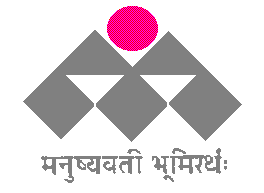 